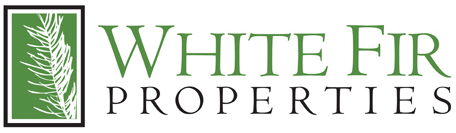 It is vital that White Fir Properties is able to contact tenants in the event of an emergency. Please return the completed form to our office with your next month’s rent. If you have any questions please feel free to contact us. Primary Resident NAME: _____________________________________________________________________________________________________  FIRST MIDDLE LAST E-mail(s): ___________________________________________________________________________________________________ Home phone # _______________________________________ Work phone # ________________________________________ Cell phone # ________________________________________ Other Phone # _________________________________________ Birthday _____________________________________ Employer or Income Source ___________________________________________________________________________________ Employment address: _________________________________________________________________________________________ Emergency Contact Name & Phone:_______________________________________________________________ Vehicle: Make/Model __________________________ Color ________________________ License Plate ________________Other Resident NAME: _____________________________________________________________________________________________________  FIRST MIDDLE LAST E-mail(s): ___________________________________________________________________________________________________ Home phone # _______________________________________ Work phone # ________________________________________ Cell phone # ________________________________________ Other Phone # _________________________________________ Birthday _____________________________________ Employer or Income Source ___________________________________________________________________________________ Employment address: _________________________________________________________________________________________ Emergency Contact Name & Phone:_______________________________________________________________ Vehicle: Make/Model __________________________ Color ________________________ License Plate ________________Zia Norby Property ManagerO 801.704.3148C 801.874.5115rent@whitefir.com